VistA Financial Annual Enhancements #1 eIIRELEASE NOTESIB*2*457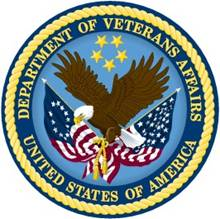 June 2012Department of Veterans AffairsVISTA Health 
Systems Design & DevelopmentTable of Contents1. Introduction	32. Patch Description and Installation Instructions	52.1. Patch Description	52.2. Installation Instructions	103. Enhancements	153.1. Issue Resolutions	15This page intentionally left blank.IntroductionThe purpose of this patch is to automate the Extract file transfer created by the HMS data extractor at the VAMCs, sending the data to the HMS Inc. server via the AITC DMI Queue.  The data sent will be used to identify patients' current, active insurance.  There is one extract file for each of four different insurance services. Each VAMC may contract individually with HMS Inc. to receive up to four different insurance services: HMS_NOINSUR - pulls patient information when there is no insurance on file HMS_ENHNOIN - pulls patient information when the records reflect Medicare but no other commercial insurance. HMS_NORXINS - pulls patient information when there is no "Prescription Only" insurance on file.  HMS_NONVERINS - pulls patient information for re-verification purposes.  A site may only run the extracts identified in the current contract and must disable any extract in the event it is not included in a subsequent contract renewal.  The CPAC IV Manager is the COTR for each contract and is expected to communicate any changes in contract status to the IRM's.  HMS Inc., after processing the extract files, sends the result file back through AITC DMI to the VAMC site so it can be uploaded to the Insurance Buffer file by the HMS Data Extractor. eII software alleviates the administrative burden to the IRM and HMS staff that manually transfer and collect data files from SharePoint,  providing a more efficient and secure insurance identification process.  HMS/VEHM software must already be installed at the site for the extract process to work.  Pre-installation instructions will describe how to check if the HMS software is on the system. This patch is dependent on the IB*2*312 patch. Patch IB*2*312 must be installed prior to patch  IB*2*457.The Electronic Insurance Identification (eII) software automates the existing manual eII process:The HMS extracts from VistA will be routed automatically to a central server at AITC as MailMan messages, with no manual intervention from IRM or HMS. Each file is sent as one or more MailMan messages. AITC will route the HMS results to the VAMC that initiated the extract, as MailMan messages.Extract the returning HMS results data from the MailMan messages, and place the file in the designated VMS directory. Send the IRM a notification when the results are in the directory. The IRM is able to upload the results to the VistA insurance buffer file. HMS data is converted into an XML file format. HMS data has two additional fields: Patient Relationship to Insured ID and Patient ID. These fields are included in the XML file.The existing HMS extract file will continue to be produced as scheduled.Automated notification messages will be sent to the IBCNF EII IRM mail Group at the VAMC site if an HMS extract file is not generated by the HMS data extractor software at the site when expected, as defined in the IB SITE PARAMETERS file.Automated acknowledgement messages are sent from AITC to the VAMCs, acknowledging that the extract file message(s) are received by AITC. If the confirmation message(s) are not received within the expected time (usually 24 hours) as defined in the IB configuration parameter, the IBCNF EII IRM mail group is notified. For each message that no confirmation message is received, a new extract message will be send to AITC. The eII Edit Configuration [IBCNF EDIT CONFIGURATION] option is used to enable/disable file transfer and/or set other parameters for eII software.Patch Description and Installation InstructionsPatch Description VistA Patch Display                                                   =============================================================================Run Date: JUN 04, 2012                      Designation: IB*2*457Package : INTEGRATED BILLING                Priority   : MANDATORYVersion : 2                                 Status     : COMPLETE/NOT RELEASED=============================================================================Associated patches: (v)IB*2*312    <<= must be installed BEFORE `IB*2*457'Subject:  Electronic Insurance Identification Category:  ROUTINE           ENHANCEMENT           INPUT TEMPLATE           DATA DICTIONARY           OTHERDescription:===========The purpose of this patch is to automate the Extract file transfer created by the HMS data extractor at the VAMCs, sending the data to the HMS Inc. server via the AITC DMI Queue.  The data sent will be used to identify patients' current, active insurance.  There is one extract file for each of four different insurance services. Each VAMC may contract individually with HMS Inc. to receive up to four different insurance services:    HMS_NOINSUR - pulls patient information when there is no insurance on file    HMS_ENHNOIN - pulls patient information when the records reflect Medicare                  but no other commercial insurance.    HMS_NORXINS - pulls patient information when there is no "Prescription                  Only" insurance on file.   HMS_NONVERINS - pulls patient information for re-verification purposes.  A site may only run the extracts identified in the current contract and must disable any extract in the event it is not included in a subsequent contract renewal.  The CPAC IV Manager is the COTR for each contract and is expected to communicate any changes in contract status to the IRM's.  HMS Inc., after processing the extract files, sends the result file back through AITC DMI to the VAMC site so it can be uploaded to the Insurance Buffer file by the HMS Data Extractor. eII software alleviates the administrative burden to the IRM and HMS staff that manually transfer and collect data files from SharePoint,  providing a more efficient and secure insurance identification process.  HMS/VEHM software must already be installed at the site for the extract process to work.  Pre-installation instructions will describe how to check if the HMS software is on the system. The Electronic Insurance Identification (eII) software automates the existing manual eII process: The HMS extracts from VistA will be routed automatically to a central server at AITC as MailMan messages, with no manual intervention from IRM or HMS. Each file is sent as one or more MailMan messages. AITC will route the HMS results to the VAMC that initiated the extract, as    MailMan messages.Extract the returning HMS results data from the MailMan messages, and place the file in the designated VMS directory. Send the IRM a notification when the results are in the directory. The IRM is able to upload the results to the VistA insurance buffer file. HMS data is converted into an XML file format. HMS data has two additional    fields: Patient Relationship to Insured ID and Patient ID. These fields are included in the XML file.The existing HMS extract file will continue to be produced as scheduled.Automated notification messages will be sent to the IBCNF EII IRM mail Group at the VAMC site if an HMS extract file is not generated by the HMS data extractor software at the site when expected, as defined in the IB SITE PARAMETERS file.Automated acknowledgement messages are sent from AITC to the VAMCs, acknowledging that the extract file message(s) are received by AITC. If the confirmation message(s) are not received within the expected time (usually 24 hours) as defined in the IB configuration parameter, the IBCNF EII IRM mail group is notified. For each message that no confirmation message is received, a new extract message will be send to AITC. The eII Edit Configuration [IBCNF EDIT CONFIGURATION] option is used to enable/disable file transfer and/or set other parameters for eII software.Patch Components ================N/A Files & Fields Associated: File Name (Number)         Field Name (Number)   New/Modified/Deleted ------------------         -------------------   --------------------IB SITE PARAMETERS (#350.9)                                  Modified                            HMS DIRECTORY (#13.01)                 New                            EII ACTIVE (#13.02)                    New                            RESULT FILE NAME (#13.03)              New                            DAY OF MONTH RESULT FILE DUE (#13.04)  New                            DAYS BEFORE LATE MESSAGE SENT(#13.05)  New                            MAX EXT FILE QUE CONFIRM TIME(#13.06)  New                            MAX NUM OF RECORDS PER MESSAGE(#13.07) New         EXTRACT FILES sub-file (#350.9006) subfile                New                            EXTRACT FILE TYPE (#.01)               New                            EXTRACT FILE ACTIVE (#.02)             New                            FILE NAME  (#.03)                      New                            AITC DMI QUEUE EMAIL ADDRESS(#.04)     New                            DAY OF MONTH EXTRACT FILE DUE (#.05)   New                            DAYS BEFORE LATE MESSAGE SENT (#.06)   New     HMS EXTRACT FILE STATUS FILE(#355.35)                             New                            EXTRACT FILE TYPE(#.01)                New                            PROCESS DATE/TIME(#.02)                New         MESSAGES(#355.3503) subfile                               New                            MESSAGE_ID(#.01)                       New                            SEND DATE/TIME(#.02)                   New                            AUSTIN ID(#.03)                        New                            AITC CONFIRMATION NUMBER(#.04)         New         ACTIVITY LOG(#355.3505)                                   New                            PROCESS DATE/TIME(#.01)                New                MESSAGES(#355.35051)                               New                            MESSAGE ID(#.01)                       New                            SEND DATE/TIME(#.02)                   New                            AUSTIN ID(#.03)                        New                            AITC CONFIRMATION NUMBER(#.04)         New    HMS RESULT FILE STATUS FILE(#355.351)                             New                            FILE NAME(#.01)                        New                            CREATION DATE/TIME(#.02)               New         MESSAGES(#355.35103) subfile                              New                            MESSAGE_ID(#.01)                       New                            RECEIVED DATE/TIME(#.02)               New         ACTIVITY LOG(#355.3511)subfile                            New                            CREATION DATE/TIME(#.01)               New                MESSAGES(#355.35111)                               New                            MESSAGE ID(#.01)                       New                            RECEIVED DATE/TIME(#.02)               New Forms Associated: Form Name             File #       New/Modified/Deleted ---------             ------       --------------------N/A Mail Groups Associated: Mail Group Name          New/Modified/Deleted ---------------          --------------------IBN                               New IBK                               New IBX                               New IBH                               New IBCNF EII IRM                     NewIBCNF EII XML READY               New Options Associated: Option Name              Type               New/Modified/Deleted -----------              ----               -------------------- IB SITE MGR MENU         menu                       Modified IBCNF EDIT CONFIGURATION run routine                New IBCNF EII GET SERVER     server                     New Protocols Associated: Protocol Name       New/Modified/Deleted -------------       -------------------- N/A Security Keys Associated: Security Key Name   New/Modified/Deleted -----------------   --------------------IBCNF EDIT                   New   Templates Associated: Template Name      Type      File Name (Number)  	New/Modified/Deleted -------------      ----      ------------------  	--------------------IBCNF EDIT        INPUT     IB SITE PARAMETERS(#350.9)           New CONFIGURATION          Additional Information: N/A New Service Requests (NSRs) ----------------------------  Electronic Insurance Identification (HMS Extracts) (20080502) Patient Safety Issues (PSIs) -----------------------------N/A Remedy Ticket(s) & Overview ---------------------------N/A Problem: -------N/A Resolution: ----------N/A Test Sites: ----------REDACTEDDocumentation Retrieval Instructions ------------------------------------ Updated documentation describing the new functionality introduced by this patch is available.  The preferred method is to FTP the files from REDACTED This transmits the files from the first available FTP server. Sites may also select to retrieve software directly from a specific server as follows:  Albany         REDACTED	REDACTED  Hines          REDACTED	REDACTED  Salt Lake City REDACTEDDocumentation can also be found on the VA Software Documentation Library at: http://www.va.gov/vdl/ Title                         File Name                       FTP Mode -----------------------------------------------------------------------eII User Manual               IB_2_P457_UM.PDF                (binary)   Release Notes                 IB_2_P457_RN.PDF                (binary)   Technical Manual (IB*2*457)   IB_2_P457_TM.PDF                (binary)   Installation InstructionsPatch Installation: Pre/Post Installation Overview ------------------------------Before installing this software: Be sure IB*2.0*312 patch is installed at your VAMC.Check if the HMS Data Extractor Software is installed at your VAMC by doing a FileMan Inquire into the INSTALL file. If your site has HMS software, there will be an entry for VEHM. Be sure the IB MT NIGHT COMP option is already scheduled to run at your site.Identify the mail group coordinator (most likely the person who is installing the patch) to be assigned to IBN, IBK,IBX, IBH, IBCNF EII IRM and IBCNF EII XML READY mail groups when installing the patch.  As part of post-routine's patch installation, the following configuration will be set up. Verify that the fields denoted by "*" match the HMS Data Extractor parameters (if your site is running the HMS Data Extractor software). Extract/Result File names contain station ID (<id>) of the VAMC site where the eII software is installed.  *HMS DIRECTORY: USER$:[HMS]            *EII ACTIVE: NO *RESULT FILE NAME:VA<id>.TXT           *DAY OF MONTH RESULT FILE DUE: 31 *DAYS BEFORE LATE MESSAGE SENT: 2       MAX EXT FILE QUE CONFIRM TIME: 24  MAX NUM OF RECORDS PER MESSAGE: 100  EXTRACT FILE TYPE: NOINSUR           *EXTRACT FILE ACTIVE: YES *FILE NAME: VEHMN<id>.TXT  AITC DMI QUEUE EMAIL ADDRESS: XXX@REDACTED *DAY OF MONTH EXTRACT FILE DUE:1      *DAYS BEFORE LATE MESSAGE SENT: 2  EXTRACT FILE TYPE: ENHNOIN           *EXTRACT FILE ACTIVE: YES *FILE NAME:VEHMH<id>.TXT  AITC DMI QUEUE EMAIL ADDRESS: XXX@REDACTED *DAY OF MONTH EXTRACT FILE DUE:1      *DAYS BEFORE LATE MESSAGE SENT: 2  EXTRACT FILE TYPE: NORXINS          *EXTRACT FILE ACTIVE: YES *FILE NAME: VEHMX<id>.TXT  AITC DMI QUEUE EMAIL ADDRESS: XXX@REDACTED *DAY OF MONTH EXTRACT FILE DUE:1      *DAYS BEFORE LATE MESSAGE SENT: 2  EXTRACT FILE TYPE: NONVERINS        *EXTRACT FILE ACTIVE: YES *FILE NAME: VEHMK<id>.TXT  AITC DMI QUEUE EMAIL ADDRESS: XXX@REDACTED *DAY OF MONTH EXTRACT FILE DUE:0      *DAYS BEFORE LATE MESSAGE SENT: 2 Based on the HMS Data Extractor parameters, the above parameters need to be modified.  Note: For each of the extracts running at the site it is recommended that you set the expected day to 22 (twenty-two) and the days before late message is sent to 0 (zero); the exception to this is the NONVERINS extract, which is run as needed.  In addition verify that the REDACTED domain is defined in DOMAIN file. The patch installation will then create the following entries in the DOMAIN file: NAME: REDACTED                      FLAGS: S   RELAY DOMAIN: REDACTED       DISABLE TURN COMMAND: YES NAME: REDACTED                      FLAGS: S   RELAY DOMAIN: REDACTED       DISABLE TURN COMMAND: YES NAME: REDACTED                      FLAGS: S   RELAY DOMAIN: REDACTED       DISABLE TURN COMMAND: YES NAME: REDACTED                      FLAGS: S   RELAY DOMAIN: REDACTED       DISABLE TURN COMMAND: YES After the eII software is installed and activated, the communication between the AITC DMI Queue and your VAMC should already be established and AITC should be able to transfer Extract and Result files between VAMC and HMS Inc. server too. Installation Instructions -------------------------This patch may be installed with users on the system.  But, be sure the IB MT NIGHT COMP is not running at the time of software install. This patch should take less than 5 minutes to install.  Pre-Installation Instructions ----------------------------- Choose the PackMan message containing this patch.Choose the INSTALL/CHECK MESSAGE PackMan option.  From the Kernel Installation and Distribution System Menu, select the Installation Menu.  From this menu, you may elect to use the following option. When prompted for the INSTALL enter the patch #IB*2.0*457:Backup a Transport Global - This option will create a backup message of any routines exported with this patch. It will not backup any other changes such as DD's or templates.Compare Transport Global to Current System - This option will allow you to view all changes that will be made when this patch is installed. It compares all components of this patch (routines, DD's, templates, etc.).Verify Checksums in Transport Global - This option will allow you to ensure the integrity of the routines that are in the transport global.From the Installation Menu, select the Install Package(s) option and choose the patch IB*2.0*457 to install.When Prompted toEnter the Coordinator for Mail Group 'IBN':Enter the Coordinator for Mail Group 'IBH':Enter the Coordinator for Mail Group 'IBX': Enter the Coordinator for Mail Group 'IBK':Enter the Coordinator for Mail Group 'IBCNF EII IRM': Enter the Coordinator for Mail Group 'IBCNF EII XML READY':    Enter the coordinator name for each of the above mail groups.  When prompted 'Want KIDS to Rebuild Menu Trees Upon Completion of Install?    YES//' Accept the default to rebuild the menu.When prompted 'Want KIDS to INHIBIT LOGONs during the install? NO//' Accept the default to not inhibit the logons.  When prompted 'Want to DISABLE Scheduled Options, Menu Options, and Protocols?     NO//' Accept the default of NO.If prompted 'Delay Install (Minutes): (0 - 60): 0//' respond 0.Post-Installation Instructions ------------------------------IF THERE IS NO HMS DATA EXTRACTOR SOFTWARE INSTALLED, STOP HERE. Otherwise continue as follow: Assign the responsible personnel to the following mail groups:IBCNF EII XML READY - Assign Business Office Users who needs to get HMS XML files.IBCNF EII IRM - IRM  should be assigned to this mail group so the he/she can be notified of any extracted files not found or result files not received within the expected due day.Run the Core --> IB --> IRM --> eII Edit Configuration to match their values with HMS Data Extractor parameters.  Depending on how the HMS Data Extractor parameters are set up, you may accept or change the default values. Also, be sure to set the EII ACTIVE field to "YES". In the following list <id> postfix is the station id of the VAMC site where the eII software is installed.  Note: For each of the extracts running at the site, it is recommended that you set the expected day of month extract file due to 22 (twenty-two), and the days before late message is sent to 0 (zero). The exception to this is the NONVERINS extract which is run as needed.   EXTRACT FILE TYPE: NOINSUR            EXTRACT FILE ACTIVE: YES  FILE NAME:VEHMN<id>.TXT  AITC DMI QUEUE EMAIL ADDRESS: XXX@REDACTED  DAY OF MONTH EXTRACT FILE DUE: 1      DAYS BEFORE LATE MESSAGE SENT: 2  EXTRACT FILE TYPE: ENHNOIN            EXTRACT FILE ACTIVE: YES  FILE NAME:VEHMH<id>.TXT  AITC DMI QUEUE EMAIL ADDRESS: XXX@REDACTED  DAY OF MONTH EXTRACT FILE DUE: 1      DAYS BEFORE LATE MESSAGE SENT: 2  EXTRACT FILE TYPE: NORXINS            EXTRACT FILE ACTIVE: YES  FILE NAME: VEHMX<id>.TXT  AITC DMI QUEUE EMAIL ADDRESS: XXX@REDACTED  DAY OF MONTH EXTRACT FILE DUE: 1      DAYS BEFORE LATE MESSAGE SENT: 2  EXTRACT FILE TYPE: NONVERINS          EXTRACT FILE ACTIVE: YES  FILE NAME:VEHMK<id>.TXT  AITC DMI QUEUE EMAIL ADDRESS: XXX@REDACTED  DAY OF MONTH EXTRACT FILE DUE: 0      DAYS BEFORE LATE MESSAGE SENT: 2 Be sure that the DOMAIN file entries are created correctly by viewing the    XM*DBA*176 patch description. For the test accounts use the following instruction:    **************************************************************    ********************** TEST ACCOUNTS ONLY ********************    **************************************************************To prevent inadvertent transmissions to the four new domains, verify that the 'REDACTED' domains FLAGS field are set to "C" in the test accounts.      Example:     Select OPTION: ENTER OR EDIT FILE ENTRIES     INPUT TO WHAT FILE: DOMAIN//       EDIT WHICH FIELD: ALL// FLAGS        THEN EDIT FIELD:       Select DOMAIN NAME: REDACTED       FLAGS: S// C     **************************************************************    **************************************************************    **************************************************************Routine Information:====================The second line of each of these routines now looks like:;;2.0;INTEGRATED BILLING;**[Patch List]**;21-MAR-94;Build 30The checksums below are new checksums, and can be checked with CHECK1^XTSUMBLD.Routine Name: IB20P457    Before:       n/a   After: B18868248  **457**Routine Name: IBAMTC    Before: B25558065   After: B26047773  **34,52,70,93,100,118,115,132,                                           150,153,137,176,215,275,321,                                           312,457**Routine Name: IBCNFCON    Before:       n/a   After:   B917921  **457**Routine Name: IBCNFRD    Before:       n/a   After: B53860378  **457**Routine Name: IBCNFRD2    Before:       n/a   After:B155001370  **457**Routine Name: IBCNFSND    Before:       n/a   After:B150963134  **457**EnhancementsThe IB*2*457 patch automates the Extract file transfer created by HMS data extractor at the VAMCs to the HMS Inc server via AITC DMI Queue and retrieval of result file back from the HMS Inc. server through AITC DMI Queue so it can be uploaded to Insurance Buffer file by HMS Data Extractor software. This would alleviate the administrative burden to the IRM and HMS staff that manually transfer and collect data files from SharePoint providing a more efficient and secure insurance identification process.The Electronic Insurance Identification (eII) software automates the existing manual eII process:The HMS extracts from VistA will be routed automatically to a central server at AITC as MailMan messages, with no manual intervention from IRM or HMS. Each file is sent as one or more MailMan messages. AITC will route the HMS results to the VAMC that initiated the extract, as MailMan messages.Extract the returning HMS results data from the MailMan messages, and place the file in the designated VMS directory. Send the IRM a notification when the results are in the directory. The IRM is able to upload the results to the VistA insurance buffer file. HMS data is converted into an XML file format. HMS data has two additional Fields: Patient Relationship to Insured ID and Patient ID. These fields are included in the XML file.The existing HMS extract file will continue to be produced as scheduled.Automated notification messages will be sent to the IBCNF EII IRM mail Group at the VAMC site if an HMS extract file is not generated by the HMS data extractor software at the site when expected, as defined in the IB SITE PARAMETERS file.Automated acknowledgement messages are sent from AITC to the VAMCs, acknowledging that the extract file message(s) are received by AITC. If the confirmation message(s) are not received within the expected time (usually 24 hours) as defined in the IB configuration parameter, the IBCNF EII IRM mail group is notified. For each message that no confirmation message is received, a new extract message will be send to AITC. The eII Edit Configuration [IBCNF EDIT CONFIGURATION] option is used to enable/disable file transfer and/or set other parameters for eII software.Issue ResolutionsThere are no Remedy Tickets associated with this patch.New Service Requests (NSRs) associated with this patchElectronic Insurance Identification (HMS Extracts) (20080502)APPLICATION/VERSIONPATCHIntegrated BillingIB*2*312Integrated Billing IB*2*457